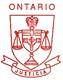 Requête confidentielle présentée au Tribunal intégré pour l’instruction des affaires criminelles et familiales (TIIACF) – OttawaPROJET PILOTEEst-ce que l’une ou l’autre des parties est actuellement accusée d’une infraction criminelle? Non		 OuiDans l’affirmative :a) Quelle est la partie accusée? ______________________________________________b) Quelle est l’accusation? __________________________________________________c) Est-ce que l’accusation criminelle introduite à Ottawa? ________________________d) Nom et coordonnées de l’avocat(e) criminaliste _______________________________________________________________________________________________________Forme de la mise en liberté : Sous garde Avis de comparution Promesse à un fonctionnaire responsable (formulaire 11.1) Promesse ou engagement devant un juge de paix Joindre une copie des conditions de la mise en libertéÉtape de l’instance criminelle : Mise en liberté sous caution  Renvoi	 Conférence préparatoire avec le juge Enquête préliminaire	 Plaidoyer de culpabilité	 Prononcé de la peine Procès			 Prochaine date d’audience : ________________Est-ce que les parties ont des enfants? Oui  			 NonNoms et dates de naissance (jour/mois/année)  _______________________________________________________________  ____________________________________________________________________________________________________________________________________________________________________________________________________________________________________________________________Noms des avocat(e)s des enfants, s’il y a lieu : _____________________________________Est-ce qu’une instance a été introduite en vertu de la Loi sur le droit de la famille, de la Loi sur le divorce, de la Loi portant réforme du droit de l’enfance ou de la Loi sur les services à l’enfance et à la famille? Dans l’affirmative, par quelle partie? _________________________________________ Nom et coordonnées de l’avocat(e) ou de l’avocat(e) de service du requérant : _________________________________________________________________________________ Nom et coordonnées de l’avocat(e) ou de l’avocat(e) de service de l’intimé : __________________________________________________________________________________Étape de l’instance devant le tribunal de la famille : Première comparution– Date : ________________  	 Conférence relative à	     la cause – Date : _______________ Requête provisoire – Date : _____________  	 Conférence en vue d’un	           règlement amiable – Date : ___________  Inscrite au rôle – Date : _______________8.    Quelles sont les questions en litige dans l’affaire devant le tribunal de la famille?  garde 	 droit de visite	 aliments pour enfant	 aliments pour le conjoint biens (y compris le foyer conjugal)		 ordonnance interdictive9.   Y a-t-il des ordonnances antérieures du tribunal de la famille?  Oui – veuillez les joindre		 Non10.  Y a-t-il des ordonnances judiciaires temporaires actuellement en vigueur?  Oui – veuillez les joindre	 Non11. La Société d’aide à l’enfance participe-t-elle à l’instance?  Non				 Dans l’affirmative,  Demande présentée au tribunal – Numéro du dossier de la Cour, s’il y a lieu __________ Sur une base volontaire Nom et coordonnées du travailleur à la protection de l’enfance : ____________________ Nom et coordonnées de l’avocat(e) de la SAE : _________________________________12.  Étape de l’instance à laquelle participe la SAE : Soins et garde temporaires		 Conférence en vue d’un règlement amiable	 Procès		 Requête		 Prochaine date d’audience : _________________13. Questions à aborder lors de la réunion du TIIACF : Décisions qui doivent être prises d’urgence en l’absence d’une ordonnance de garde Contact en personne [avec qui? conjoint(e) ou enfant(s)]		 Contact supervisé [avec qui? conjoint(e) ou enfant(s)] 	 Contact par téléphone [avec qui? conjoint(e) ou enfant(s)] Conflit entre les conditions actuelles de la mise en liberté/de la sentence et une ordonnance antérieure ou actuellement en vigueur Modification des conditions actuelles de la mise en liberté/de la sentence Aliments pour enfant		 Aliments pour le conjoint Questions de paiement relatives au foyer conjugal Possession exclusive du foyer conjugal Autre 14. Consentements :Toutes les parties et tous les avocats doivent accepter de participer. Veuillez cocher les cases correspondant aux parties et avocats qui ont donné leur consentement : Requérant	  Avocat(e) en droit de la     Avocat(e) criminaliste du requérant		     famille du requérant Avocat(e) du requérant en vertu de la LSEF       Avocat(e) de service du requérant  Intimé	  Avocat(e) en droit de	 Avocat(e)criminaliste de l’intimé 	     la famille de l’intimé Avocat(e) de l’intimé en vertu de la LSEF     Avocat(e) de service de l’intimé Couronne     SAE                                        Bureau de l’avocat des enfants15. Renseignements supplémentaires :__________________________________________________________________________________________________________________________________________________________________________________________________________________________________________________________________________________________________________________________________________________________________________________________________________________________________________16.  Décision de la Couronne sur l’admissibilité à la participation :____________________________________________________________________________________________________________________________________________________________________________________________________________________________________________________________________________________________________________________________________________________________________17. 	Veuillez noter que la conférence relative à la cause du TIIACF aura lieu à 14 h les deuxième et quatrième vendredis de chaque mois, à partir du 13 octobre 2017. Veuillez vérifier et confirmer que toutes les parties sont disponibles pour l’audience et la conférence préparatoire.L’ABCC remercie Jurisource.ca pour sa contribution à la traduction de ce document.